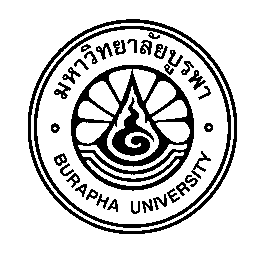 Protocol Amendment FormAmendment No………..Protocol number............................................................................................................................................Protocol title    (Thai) 		(English) 	Principal investigator of the main project 	Name	Affiliation		Date of approval	Date of expiration		Animal use license no	Expired date	Indicate protocol amendment request for change (check all that apply) Investigator Objective of the study  Animal number or species used Experimental procedures Extension of protocol expiration date Other, specify 																						Previous protocol amendmentSummary of modification: ................................................................................................................................................................................................................................................................................................................................................Justification reasons for modification (s) ................................................................................................................................................................................................................................................................................................................................................Provide references (if applicable)................................................................................................................................................................................................................................................................................................................................................							Signature………………………………………….                                                                                       (Principal Investigator)							Date………………………………………………….							Signature………………………………………….                                                                                       (Head of Department)							Date………………………………………………….Signature………………………………………….                                                                                              (Dean)Date………………………………………………….**************************************************************************************************Comments of BUU-IACUC  Approve  Revision required  Revision required and resubmission  Disapproved, specify  ...................................................................................................................Reviewer’s comments .......................................................................................................................................................................................................................................................................................................................................................................................................................................................................................................................................................................................................................................................................................................................* the file attached is accepted 			                   			Signature ……………………………………………….							           (……………………………………………….)						               วันที่ ……….. เดือน …...............…พ.ศ..…….…AmendmentNo.Short description of the amendmentSpeciesofanimalsNumberofanimalsApproval date